附件12020粤港澳大湾区知识产权交易博览会招商招展说明为深入贯彻实施粤港澳大湾区国家战略，推进粤港澳大湾区知识产权运营服务体系建设，打造永不落幕的国际性知识产权交易博览会，助力企业复工复产，广东省市场监督管理局（知识产权局）、广州市人民政府、香港特别行政区政府知识产权署、澳门特别行政区政府经济局共同在网上举办2020粤港澳大湾区知识产权交易博览会（以下简称网上知交会）。2020网上知交会创新形式，首次以网络形式举办。现就本届网上知交会招商招展说明如下：一、2020知交会活动时间2020年10月28日—11月3日，会期7天    二、粤港澳大湾区知识产权交易博览会平台网址https://www.gbaipexpo.com三、活动形式本届知交会创新形式，移展线上，聚焦知识产权交易运营，打造知识产权成果展示、运用、交易、线上研讨、创新资源合作等元素于一体，汇聚知识产权供需全链条资源流通的粤港澳大湾区知识产权交易博览会平台（以下简称网上知交会平台）。2020线上知交会将举办在线交易博览、线上知识产权湾区论坛与线上知识产权专场活动，PC端和APP应用同步运行。本届知交会围绕知识产权创造、保护、运营、交易，集聚全球最新知识产权成果交易转化的重要目标，设置6个线上交易博览区和新冠肺炎抗疫专题展区，招募全球超过2000家展商；打造永不落幕的知识产权交易博览会；举办“强化知识产权运用，助力高质量发展”为主题的主论坛及不少于6场分论坛；设计知识产权拍卖、投融资项目路演、创新产品发布、知识产权产品直播营销、新闻发布与签约等类型线上专场活动超过12场。四、在线交易博览招展说明在线交易博览围绕“聚焦产业发展，为加快建设国际科技创新中心提供重要支撑”主线，每个展位均可实现24小时全天候展示、在线洽谈、在线接单、直播营销、随时同步分享线上展位的展品，展商可根据需要策划直播活动并进行在线直播。数字展区面向全球招募具有专利、商标、版权、地理标志产品等自主知识产权的企事业单位、高校及科研院所、知识产权服务机构、行业协会等有知识产权交易与展示需求的单位，展位免费。每个展商至少上传2件供展示或交易的展品，可根据上线展品类型选择加入1或多个具体交易博览区，具体为：主题一：专利技术交易博览区该展区将按产业进行细分，主要包括机械领域，电学领域，通信领域，医药生物领域，化工领域，光电技术领域，材料工程领域，外观设计专区等，聚焦产业发展，为加快建设国际科技创新中心提供重要支撑。本展区邀请省内外重点产业园区、产业联盟、专业镇、孵化器、企业、科研院所、中国专利金奖、广东专利金奖获奖单位、湾高赛获奖单位等创新主体展示专利技术并进行许可、交易。主题二：商标品牌交易博览区邀请国内外创新型企业、品牌特色型企业、老字号、商会展示品牌形象，发布企业商标转让、许可交易需求。主题三：地理标志产品交易博览区积极推动知识产权与乡村振兴战略有机结合，推进地理标志兴农，邀请国内各地拥有地理标志产品的企业、行业协会、商会等，展示展销具有地方特色的地理标志产品，发布交易需求。主题四：版权文化产业交易博览区邀请国内外文化、动漫、软著等企业，展示国内文化产品实物、相关版权、动漫、软著等产品，发布交易市场供给和需求，搭建版权文化交易展示平台。主题五：知识产权运营服务区（特别设置港澳台专区）邀请国内知识产权服务机构，展示知识产权交易运营、金融、咨询等知识产权服务项目及成果，提供知识产权交易资源，对接知识产权运营交易需求，其中特别对港澳台服务机构设置专门展区。主题六：国际知识产权交易博览区邀请重点国家和地区知识产权主管部门、知识产权服务机构，展示各国知识产权特色服务模式，展示具有地域特点的知识产权交易运营成果，发布知识产权输入及输出需求，宣传知识产权贸易成果及贸易环境。特别专题：新冠肺炎抗疫专题展区2020年度特别专展的策划将围绕今年全球共同抗击新冠肺炎疫情主题，围绕生物医药与医疗器械，邀请国内外生物医药与医疗企业领域企业、高校、科研院所等创新主体展示最新知识产权成果，收集发布供需信息，梳理链接相关新型冠状病毒肺炎防治用中药专利情报、抗击新冠肺炎专利情报专题数据库等信息整合形成一站式资源，促进相关产业知识产权成果流通。五、2020知交会招商说明本届知交会以供需对接为核心原则，以线上展示交流实现“精准对接+合作促进”目标，面向全球重点招募拥有知识产权合作需求的市场主体，有项目投资需求的金融机构，拥有产业化项目引进需求的各专门园区、孵化器及相关机构以及对创新合作、知识产权交易运营感兴趣的其他主体进行线上交易、观展。六、其他请登录网上知交会平台或扫下方二维码下载网上知交会平台APP了解更多2020知交会详情。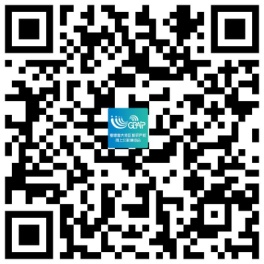 